 SISTERS of the HOLY CROSS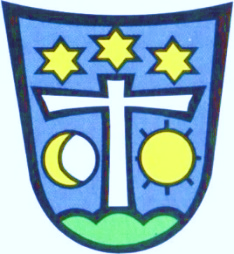                             CHARITABLE TRUSTA charity registered in England and Wales, No. 238426Website:  http://www.holycrossengland.org.ukINITIAL PROPOSAL – ELIGIBILITY CHECK A Privacy Notice is available on our website; see http://www.holycrossengland.org.uk/privacy-notice.htm. In brief: We collect information about you when you make an enquiry about our grant-making function. We collect further information when you submit an initial proposal or full application for the award of a grant, and in the normal course of providing those services to you. The legal basis for processing your personal data is having a legitimate interest. A minimal amount of personal data is collected, stored and processed, solely for the purposes described above.1. General Eligibility (complete brief details)2. Purpose (complete brief details)3. Type and Size of Grants (complete brief details including the amount requested)Date (of Initial Proposal)Name of OrganisationCharity Registration No. /Community Interest Company No. (if applicable)UK Bank Account (see General Eligibility 1.1)Account name:Account number:Sort code:Project Summary (do not exceed 5 lines – amplify in subsequent sections as appropriate)Point of Contact (POC) for project Name:Position in organisation:Name:Position in organisation:POC address and contact detailsAddress:Mobile tel no:Landline tel no:Email:1.1Grants may be requested by UK-based organisations delivering projects within the UK. Any such organisation must be able to receive a grant into a UK bank account. 1.2Applications must demonstrate sponsorship by, and ongoing support from, a Roman Catholic / other Christian organisation or individual (referees will be required).1.3Preference will be given to projects which benefit people / communities in the Roman Catholic dioceses of Northampton, Southwark, Westminster and Brentwood.1.4Grants may be requested for both capital and revenue costs, such as (this list is not exhaustive):  purchase of equipment and consumables; operational / running costs; hire of premises and facilities; staff salaries and other core costs; construction / alteration / repair of buildings; (see space for extra details at Clause 3 overleaf)2.1Projects must support one or both of the categories at 2.1(a) & 2.1(b):Projects must support one or both of the categories at 2.1(a) & 2.1(b):2.1(a)children and young people, up to and including age 25;2.1(b)the disadvantaged, marginalised and vulnerable in society (not age-dependent).2.2Projects must aim to deliver one or both of the purposes at 2.2(a) & 2.2(b):Projects must aim to deliver one or both of the purposes at 2.2(a) & 2.2(b):2.2(a)opportunities / support for holistic education, training and/or personal development; 2.2(b)opportunities / support for those on a journey of Christian faith.2.3Grants requested for humanitarian purposes may benefit people of all faiths, or no faith2.4Grants requested for faith purposes must benefit people of the Roman Catholic or other Christian faith3.1Grants may be requested to a combined maximum of £25K (including VAT where appropriate) per project, or £25K per annum in the case of salary contributions, as follows:Grants may be requested to a combined maximum of £25K (including VAT where appropriate) per project, or £25K per annum in the case of salary contributions, as follows:Grants may be requested to a combined maximum of £25K (including VAT where appropriate) per project, or £25K per annum in the case of salary contributions, as follows:3.1(a)One-off grant / project setting-up costsMay include both capital and revenue costs to a combined maximum of £25K (but see limitation regarding building works, below)Up to£25K 3.1(b)Operating costs (1 year only)Re-application may be made for subsequent years but success is not guaranteedUp to £25K3.1(c)Salaries / capitation costs (maximum 2 yrs)The maximum grant will be 75% of capitation (salary / employer’s NI / employer’s pension contribution) for 2 years. The trustees reserve the right to withdraw funding for Year 2 if the project is failing or its purpose has changedUp to £25Kp.a.3.1(d)Building works (applies to projects involving construction / alteration / repair of buildings and real estate)The applicant will be expected to contribute (or find from another source) at least 25% of total costsUp to£15KWhere did you learn about our grant-making trust?Where did you learn about our grant-making trust?Where did you learn about our grant-making trust?Where did you learn about our grant-making trust?